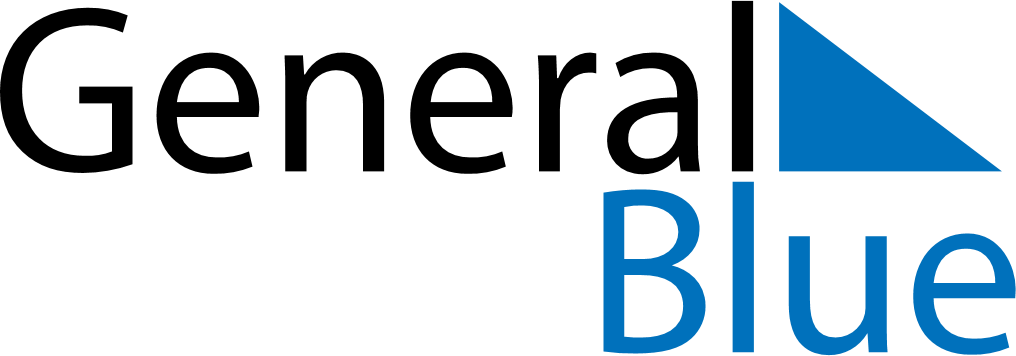 December 2027December 2027December 2027MozambiqueMozambiqueSUNMONTUEWEDTHUFRISAT12345678910111213141516171819202122232425Family Day262728293031